Niepokojące objawy: 

            Co powinno niepokoić rodzica 
                                           w rozwoju dziecka?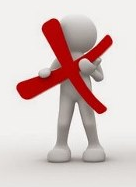 Co może niepokoić w rozwoju dziecka sześciomiesięcznego?Półroczne dziecko to bardzo mały człowiek, jednak już na tym etapie życia zauważalne mogą być niepokojące symptomy, skłaniające rodziców do zgłoszenia się po pomoc. 

Wyróżniamy wśród nich takie objawy jak:nieodwzajemnianie uśmiechu,brak zainteresowania zabawą swoim ciałem,brak kontaktu wzrokowego z rodzicami czy rodzeństwem,brak reakcji na nagły i głośny hałas,niepodążanie wzrokiem za przedmiotem lub osobą,nieodwracanie głowy w kierunku źródła dźwięku lub znajomej osoby,brak umiejętności utrzymywania sztywnej główki w pozycji pionowej,nieobracanie się na boki oraz z brzucha na plecy.Zabawkami, które mogą pomóc w zidentyfikowaniu WWR u dziecka sześciomiesięcznego są na przykład maty edukacyjne. To idealne miejsce do ćwiczeń 
z dzieckiem. Bezpieczne i miękkie podłoże umożliwia zabawy maluszka. Możemy próbować zainteresować dziecko zabawką lub próbować ćwiczyć obracanie na boki lub 
z brzuszka na plecki. Symptomy do WWR u dziecka rocznegoRoczne dziecko bardzo często potrafi już sprawnie chodzić, a nawet wypowiadać pierwsze proste słowa. Jeśli więc kończący pierwszy roczek maluch:nie siedzi samodzielnie,nie chwyta zabawek,nie wyciąga rączek do znajomych osób lub ciekawych przedmiotów,nie jest w stanie utrzymać w ręku zabawki,nie potrafi naśladować prostych gestów,nie gaworzy i nie naśladuje prostych dźwięków,nie odróżnia obcych i nie okazuje wobec nich niepokoju,nie okazuje uczuć, takich jak złość czy radość,to prawdopodobnie wymaga odpowiedniego wsparcia rozwoju ze strony pedagogicznej 
i psychologicznej. Niepokojące sygnały możemy zaobserwować podczas zabaw 
z dzieckiem. Możemy wykorzystać do tego drewnianą układankę sensoryczną dźwięki od Tender Leaf Toys. Układanka po potrząśnięciu wydaje dźwięki, które możemy naśladować.Jakie symptomy do WWR okazuje dziecko dwuletnie?Dwulatek to już całkiem spore dziecko, które najczęściej szkoli już swoją umiejętność mówienia. Na tym etapie życia rodziców niepokoić powinny więc takie objawy jak:brak umiejętności samodzielnego chodzenia,brak umiejętności manipulowania przedmiotami, czyli między innymi przekładania ich 
z ręki do ręki,brak reakcji na własne imię,nieumiejętność naśladowania prostych zabaw,niezrozumienie i nie wykonywanie prostych poleceń typu "zrób papa",brak umiejętności poszukiwania przedmiotów znajdujących się w pomieszczeniu lub ukrytych za zasłoną,niewydawanie dźwiękonaśladowczych odgłosów typu miau-miau, hau-hau, a kuku ku.
Objawy do WWR u dziecka trzyletniegoRozpoznanie symptomów do WWR u dziecka, które ukończyło trzeci rok życia to niemal ostatnia szansa na udzielenie mu fachowej pomocy. Poznamy, że maluch jej potrzebuje na podstawie takich objawów jak:brak zainteresowania otaczającym światem,niewykorzystywanie mowy do komunikacji,brak umiejętności rozpoznawania podstawowych części ciała i twarzy,brak umiejętności zabawy zabawkami zgodnie z ich przeznaczeniem,brak zainteresowania inicjowaniem zabawy. W przypadku stwierdzenia podobnych objawów u swojego dziecka w określonym przedziale wiekowym, rodzice powinni udać się z nim na badanie do poradni psychologiczno-pedagogicznej. Specjaliści po kontakcie z maluchem będą w stanie wydać opinię, która jest niezbędna, aby uzyskać pomoc wybranej placówki prowadzącej 
wczesne wspomaganie rozwoju dziecka.Źródło: Internet: https://babyandmam.pl/czym-jest-wczesne-wspomaganie-rozwoju-dziecka.
Grafika: https://sway.office.com